Unit 3 – Fluids: Quiz 3aYou have a couple of garden hoses connected together to water your back yard. Because you're (as I am) a physics nerd, you put a gauge where the two hoses connect to each other. The hose ends with your sprinkler. When you put a crimp in the hose to stop water flow, you noticed that the gauge pressure registered 5.00 x103 Pa. When you release the crimp what is the velocity of the water flowing out?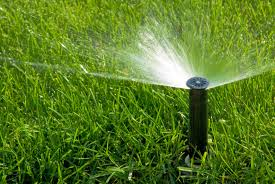 Answer: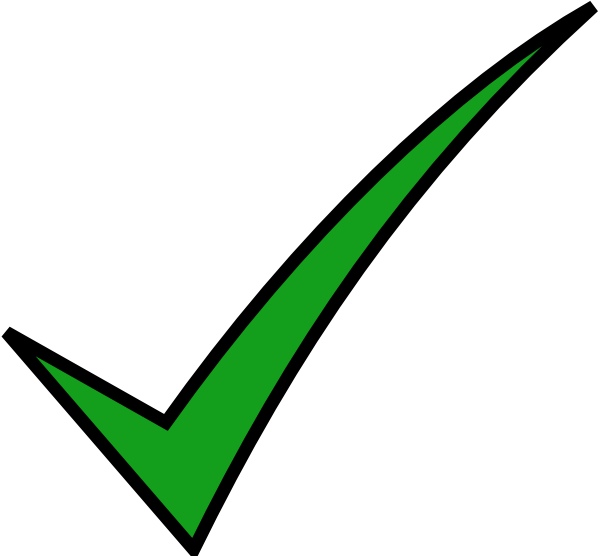 